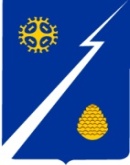 Ханты-Мансийский автономный округ-Югра(Тюменская область)Нижневартовский районГородское поселение ИзлучинскСОВЕТ ДЕПУТАТОВРЕШЕНИЕот 09.02.2022	                                 № 223пгт. ИзлучинскОтчет главы городского поселения Излучинск о результатах своей деятельности и о работе Совета депутатов городского поселения Излучинск за 2021 годВ целях реализации пункта 2 статьи 41 устава городского поселения Излучинск, заслушав отчет главы поселения,Совет поселения РЕШИЛ:1. Утвердить отчет главы поселения о результатах своей деятельности и о работе Совета депутатов городского поселения Излучинск за 2021 год.	2. Отчет обнародовать путем его размещения на официальном сайте органов местного самоуправления поселения.Глава поселения								      И.В. ЗаводскаяПриложение к решению Совета депутатов городского поселения Излучинскот 09.02.2022 № 223Отчетглавы городского поселения Излучинско результатах своей деятельностии о работе Совета депутатов городского поселения Излучинск за 2021 годИз 15 депутатов избранных в Совет депутатов городского поселения в 2018году продолжают осуществление своих полномочий 14 депутатов. Из их числа Думу Нижневартовского района представляет депутат Совета поселения Майданов Андрей Фирсович.  Средний возраст депутатов – 47 лет. 14 депутатов имеют высшее образование. Качественный состав: 8 женщин, 6 мужчин.  В 2021 году деятельность Совета депутатов городского поселения Излучинск была направлена на реализацию и осуществление полномочий представительного органа муниципального образования закрепленных статьей 16 Устава поселения, а именно:- Осуществление контроля за соответствием Устава городского поселения Излучинск действующему законодательству, внесение в Устав изменений и дополнений.-  Осуществление бюджетных полномочий в соответствии с Уставом городского поселения Излучинск.- Разработка и принятие нормативно-правовых актов в соответствие с Уставом городского поселения Излучинск и переданными полномочиями.- Осуществление контроля за исполнением структурными подразделениями и должностными лицами администрации поселения полномочий по решению вопросов местного значения.- Осуществление полномочий по работе с избирателями. В 2021 году деятельность Совета депутатов поселения была направлена на реализацию основных полномочий, определенных Конституцией РФ, Федеральными законами, законами Ханты-Мансийского автономного округа – Югры, уставом и регламентом поселения и осуществлялась на основании плана работы и задач, определенных уставом поселения. Основной формой работы Совета депутатов поселения являются заседания. В 2021 году в связи с ограничениями, принятыми в связи с распространением на территории поселения короновирусной инфекции COVID-19 заседания Совета проводились с использованием форматов онлайн конференций.За отчетный период Советом поселения организовано и проведено 6 заседаний, рассмотрено и принято 68 решений. Из них 41 решение носит нормативный характер, 27 - иные решения, не носящие нормативного характера:На протяжении отчетного года Советом депутатов поселения проводилась работа по внесению изменений в устав городского поселения Излучинск, в связи с внесением изменений в федеральное и окружное законодательство, было рассмотрено 13 вопросов по внесению изменений и дополнений в Устав поселения;Одним из ключевых направлений деятельности Совета поселения является принятие основного финансового документа – бюджета поселения и контроль за его исполнением. Результатом совместной конструктивной работы депутатского корпуса и администрации поселения стало рассмотрение и принятие бюджета поселения на 2022 год и плановый период 2023 и 2024 годов в сроки, установленные законодательством. Депутаты, в связи с увеличением расходной части бюджета, на протяжении финансового года трижды рассматривали вопрос о внесении изменений в бюджет поселения на 2021 год и поддерживали представленные администрацией поселения проекты решений. В 1 квартале 2021 года заслушаны ежегодные отчеты главы городского поселения Излучинск и главы администрации городского поселения Излучинск о результатах своей деятельности, деятельности Совета поселения и администрации поселения за 2020 год.В целях доступности для населения непосредственного участия в осуществлении местного самоуправления, как и прежде на территории поселения в отчетном периоде проводились публичные слушания по проектам решений Совета депутатов. В 2021 году было проведено 2 публичных слушания.В порядке контроля депутаты ежеквартально рассматривали информацию об исполнении бюджета поселения, эффективности использования денежных средств в городском поселении Излучинск.В Совете поселения продолжают работать 2 комиссии: - по бюджету, налогам и социально-экономическому развитию поселения; - по нормотворческой деятельности и вопросам местного значения. Постоянные комиссии осуществляют свою работу в соответствии с утвержденными Положениями о постоянных комиссиях, Регламентом Совета поселения и планом работы Совета депутатов. Постоянные комиссии обеспечивали предварительную подготовку и рассмотрение вопросов, вносимых на заседания Совета депутатов, осуществляли контроль за выполнением решений, принятых Советом поселения.В отчетном периоде проведено 4 совместных заседания комиссий, в ходе которых рассмотрено 25 вопросов, в том числе: проекты решений Совета поселения, информации о выполнении ведомственных программ. На протяжении 2021 года осуществлялось взаимодействие с органами государственной власти, органами местного самоуправления муниципальных образований Нижневартовского района.В текущем году неблагополучной эпидемиологической ситуацией работа деятельность Совета поселения осуществлялась онлайн формате и иных дистанционных формах. В 2021 году глава поселения приняла участие в заседаниях Координационного совета представительных органов местного самоуправления муниципальных образований Ханты-Мансийского автономного округа – Югры и Думы Ханты-Мансийского автономного округа – Югры шестого созыва, а также в заседаниях Думы района, в совещаниях при Главе Нижневартовского района.35 решений Совета поселения, носящие нормативный характер, направлены в Управление государственной регистрации нормативных правовых актов Аппарата Губернатора Ханты-Мансийского автономного округа – Югры. По-прежнему главным приоритетом работы депутатов и главы поселения было и остается оказание поддержки людей, оказавшихся в трудной жизненной ситуации, участие в исполнении наказов и предложений жителей поселения. Одни из важнейших каналов обратной связи с населением является работа с обращениями граждан. Граждане могли обратиться к главе поселения ежедневно, как по телефону, или направить письменное обращение.Депутаты вели приемы граждан в соответствии с утвержденным графиком, который размещен на официальном сайте городского поселения посредством телефонной связи. За отчетный период поступило всего 49 обращений (в т.ч. 4 письменных из них от жителей Излучинска 3,  села Большетархово - 1, д. Пасол -0, д. Соснина – 0).	Все обращения рассмотрены, положительно решено 19 вопросов, по остальным даны разъяснения и консультации. При рассмотрении обращений депутаты совместно с администрацией поселения обсуждает возможные пути решения вопросов, поставленных жителями. В основном граждане обращались по вопросам:- оказание материальной помощи в связи с сложившейся жизненной сложной ситуацией- благоустройства - оказание содействия в трудоустройстве- отлов безнадзорных животных - другие.В целях исполнения наказов жителей нашего поселения постановлением главы городского поселения Излучинск от 16.10.2018 № 5 утвержден реестр наказов, которым определены ответственные исполнители, и утверждены сроки выполнения наказов. Реализация наказов предусмотрена с октября 2018 по сентябрь 2023 года.Всего в реестре 20 мероприятий на сегодняшний день исполнено 14 мероприятий (в том числе 3 мероприятия в 2021 году) в пгт. Излучинск, с. Большетархово и д. Пасол, выполненных в рамках наказов избирателей.Так в рамках приоритетного национального проекта «Формирование комфортной городской среды» благоустроены дворовые территории многоквартирных жилых домах по ул. Энергетиков, д. 19, Энергетиков 4, ул. Набережная 12 в пгт. Излучинск (установлена детская игровая площадка, отвечающая современным требованиям безопасности). С целью обеспечения открытости и доступности деятельность Совета депутатов освещалась средствами массовой информации. Принятые решения Советом опубликовывались в приложении «Официальный бюллетень» к районной газете «Новости Приобья». В соответствии с законодательством информация о деятельности Совета поселения размещается на официальном сайте городского поселения Излучинск.В условиях неблагоприятной эпидемиологической ситуации, связанной с коронавирусной инфекцией, реализация мероприятий, общественных акций, проводились в онлайн-формате посредством использования сайтов, групп в социальных сетях «ВКонтакте», «Одноклассники», «Инстаграм», «Viber», видео-конференц связи.Глава поселения и депутаты Совета поселения, как и прежде, активно участвовали в публичных мероприятиях, заседаниях координационных, общественных советов; рабочих групп, а также в мероприятиях, посвященных общегосударственным, окружным и районным праздникам.В 2021 году мы продолжили работать в неблагоприятной эпидемиологической ситуации. Опыт полученный ранее помог нам более адресно оказывать помощь людям старшего поколения, инвалидам, гражданам, попавшим в трудную жизненную ситуацию в связи с коронавирусной инфекцией. Депутаты помогают в сборе документов для участия в традиционной акции «Душевное богатство», которая по инициативе главы района Бориса Александровича проходит в течение года, а также депутаты материально участвуют в данной акции. В 2021 году продолжилась акция, проходящая по инициативе главы района, по выдаче продуктовых наборов отдельным категориям граждан. Продуктовые наборы предназначены людям старшего поколения и неработающим инвалидам. Семьям воспитывающих детей с ограниченными возможностями. В Излучинске, Большетархово, Пасоле, Соснина ежеквартально получали наборы 1100 человек.	5 депутатов СД приняли участие во всероссийской акции «Елка желаний» подарки приобретены для 2х многодетных семей, для 2 х детей с ограниченными возможностями здоровья, для ребенка мамы с ограниченными возможностями, для одиноко проживающего пенсионера (87 лет) для 13 ветеранов великой отечественной войны, (труженики тыла, житель блокадного Ленинграда).	В течение года депутаты принимали участие еще в одной очень важной акции «Спасибо доктор» поздравили медицинских работников поселка Излучинск и села Большетархово с Днем защитника отечества, Международным женским днем 8 марта, с Днем медицинского работника, с новым годом. В завершении своего отчета хочется сказать, что скоординированная работа совета поселения, Думы района, администрации Нижневартовского района и администрации поселения позволяет принять необходимые меры нормативного характера для того, чтобы обеспечить дальнейшее стабильное развитие Излучинска.